5 державний пожежно-рятувальний загін Головного управління Державної служби України з надзвичайних ситуацій у Рівненській областіЗАТВЕРДЖЕНОпротоколом щодо прийняття рішення уповноваженою особою № 8від 15лютого 2024 рокуУповноважена особа ЗАСТУПНИК НАЧАЛЬНИКА 5 ДПРЗ_____________________Ігор ГАЙДИШТЕНДЕРНА ДОКУМЕНТАЦІЯ по процедурі ВІДКРИТІ ТОРГИ (з особливостями)на закупівлю:ШиниДК 021:2015: 34350000-5 Шини для транспортних засобів великої та малої тоннажностім. Сарни - 2024ДОДАТОК 1до тендерної документаціїТЕХНІЧНА СПЕЦИФІКАЦІЯШиниДК 021:2015: 34350000-5Строки постачання: до 10.12.2024 року.Місце постачання: 34503, вул. Європейська, 41, м. Сарни, Рівненська обл.( за рахунок постачальника)      Всі посилання згідно цієї документації на конкретні марку чи виробника або назву предмета закупівлі, що характеризує продукт  певного суб’єкта господарювання, чи на торгові марки, патенти, типи або конкретне місце походження чи спосіб виробництва, тощо, слід читати у значенні «або еквівалент».      Еквівалент товару – вживається у значенні, як рівнозначний товар, що виражається в наявності однозначних співвідношень між технічними та якісними характеристиками до предмету закупівлі, що визначені Замовником згідно вимог цієї документації, або якісно перевищують відповідні вимоги Замовника. У разі поставки еквівалентного товару, товар повинен бути з технічними та якісними характеристиками рівноцінними, або покращеними, ніж визначені Замовником у даному оголошенні. Товар, представлений Учасником, має відповідати діючим в Україні державним стандартам якості, відповідності або затвердженим в установленому порядку технічним умовам.      У разі надання еквіваленту надати порівняльну таблицю за наведеними показниками з приміткою, чому запропонований еквівалент товару не гірше або краще за товар, що оголосив замовник. Шина 365/80 R20– 4 шт.Основні технічні характеристики:2.Шини 12.00 R20 8 шт.3. 225/75R16 4 шт Малюнок протектора запропонованого товару повинен відповідати орієнтовному вигляду зображеному в технічних характеристиках у звязку із необхідністю сумісності з наявним обладнанням Замовника.На підтвердження технічної специфікації учасник надає в довільній формі тендерну пропозицію із зазначенням конкретного найменування товару, що пропонується, вказавши відповідні характеристики згідно із специфікацією. Також в складі тендерної пропозиції потрібно обов’язково надати зображення запропонованого товару.     Гарантійний термін на товар повинен складати не менше, ніж 12 місяців, і починає діяти з дати підписання сторонами товарної накладної або акту приймання – передачі ТоваруВимоги до поставки Товару:     Якість товару повинна відповідати державним стандартам, технічним умовам, іншій технічній документації на вищезазначений Товар.     Товар повинен бути новим та оригінальним, містити логотип фірми-виробника, умови зберігання.     Товар відвантажується в упаковці, що відповідає її характеру. Тара і упаковка повинні захищати Товар від ушкоджень під час перевезення.     На товар має додаватися відповідна документація, що є типовою для даного виду товару у разі наявності.     Для підтвердження гарантійного строку Постачальник надає належним чином оформлений гарантійний талон.        В разі настання гарантійного випадку, гарантійний ремонт має бути проведений в авторизованому або офіційному сервісному центрі на території України.      Ціна пропозиції повинна включати крім вартості самого товару витрати на його транспортування.      Неякісний товар підлягає обов’язковій заміні, але всі витрати пов’язані із заміною товару несе Постачальник.ДОДАТОК 2до тендерної документаціїПерелік документів, що мають бути подані учасником у складі своєї тендерної пропозиціїТаблиця 1Для підтвердження відповідності кваліфікаційним критеріям учасник у складі своєї тендерної пропозиції надає наступні документиВідповідно до п.48. Особливостей Під час здійснення закупівлі товарів замовник може не застосовувати до учасників процедури закупівлі кваліфікаційні критерії, визначені статтею 16 Закону, тому кваліфікаційні критерії не застосовуються в даній закупівлі.Учасник за власним бажанням може надати додаткові матеріали про його відповідність кваліфікаційним критеріям.У разі участі об’єднання учасників підтвердження відповідності кваліфікаційним критеріям здійснюється з урахуванням узагальнених об’єднаних показників кожного учасника такого об’єднання на підставі наданої об’єднанням інформації.У разі отримання факту зазначення у тендерній пропозиції будь-якої недостовірної інформації, що є суттєвою при визначенні результатів процедури закупівлі, замовник відхиляє тендерну пропозицію такого учасника.Таблиця 2Для підтвердження відсутності підстав для відмови в участі у процедурі закупівлі, учасник у складі своєї тендерної пропозиції надає наступні документиУ разі коли учасник процедури закупівлі має намір залучити інших суб’єктів господарювання як субпідрядників/співвиконавців в обсязі не менш як 20 відсотків вартості договору про закупівлю у разі закупівлі робіт або послуг для підтвердження його відповідності кваліфікаційним критеріям відповідно до частини третьої статті 16 Закону (у разі застосування таких критеріїв до учасника процедури закупівлі), замовник перевіряє таких суб’єктів господарювання на відсутність підстав, визначених цим пунктом.УВАГА! Якщо при здійсненні самостійного декларування відсутності підстав, зазначених у пункті 47 Особливостей (крім абзацу чотирнадцятого цього пункту), в електронній системі буде визначено підтвердження інформації щодо службової (посадової) особи учасника процедури закупівлі, яка підписала тендерну пропозицію, учасник шляхом самостійного декларування відсутності таких підстав в електронній системі закупівель під час подання тендерної пропозиції, в місцях, де є підтвердження інформації щодо службової (посадової) особи учасника процедури закупівлі, яка підписала тендерну пропозицію, ТАКИМ ДЕКЛАРУВАННЯМ підтверджує інформацію  саме щодо керівника учасника.Крім того, якщо при здійсненні самостійного декларування відсутності підстав, зазначених у пункті 47 Особливостей (крім абзацу чотирнадцятого цього пункту), в електронній системі буде визначено підтвердження інформації за підпунктом 11 пункту 47 Особливостей лише щодо учасника процедури закупівлі, учасник шляхом самостійного декларування відсутності таких підстав в електронній системі закупівель під час подання тендерної пропозиції ТАКИМ ДЕКЛАРУВАННЯМ в місці, де є підтвердження інформації за підпунктом 11 пункту 47 Особливостей лише щодо учасника процедури закупівлі підтверджує, що учасник процедури закупівлі або кінцевий бенефіціарний власник, член або учасник (акціонер) юридичної особи — учасника процедури закупівлі НЕ є особою, до якої застосовано санкцію у вигляді заборони на здійснення у неї публічних закупівель товарів, робіт і послуг згідно із Законом України “Про санкції”.Таблиця 3Інші документи, що мають бути подані учасником у складі своєї тендерної пропозиціїТаблиця 5Документи, що подає переможець процедури закупівлі для підтвердження відсутності підстав, визначеним у пункті 47 Особливостей:Документи, які надаються  ПЕРЕМОЖЦЕМ (юридичною особою):Документи, які надаються ПЕРЕМОЖЦЕМ (фізичною особою чи фізичною особою — підприємцем):Порядок та перелік документів для переможця процедури закупівліПереможець процедури закупівлі у строк, що не перевищує чотирьох днів з дати оприлюднення в електронній системі закупівель повідомлення про намір укласти договір про закупівлю, повинен надати замовнику документи шляхом оприлюднення їх в електронній системі закупівель, що підтверджують відсутність підстав, визначених підпунктами 3, 5, 6, 12 та абзацу 14 пункту 47 Постанови (відповідно до Таблиці 5 Додатку 2 до тендерної документації). Також переможець, під час укладення договору (у строк до укладення договору), надає: - відповідну інформацію про право підписання договору про закупівлю; - копію ліцензії або документа дозвільного характеру (у разі їх наявності) на провадження певного виду господарської діяльності, якщо отримання дозволу або ліцензії на провадження такого виду діяльності передбачено законом. У разі якщо переможцем процедури закупівлі є об’єднання учасників, інформацію (щодо перевірки наявності ліцензії) або копія дозволу надається одним з учасників такого об’єднання учасників. Відповідно до підпункту 3 пункту 44 Постанови, у разі неподання переможцем документів, у спосіб, зазначений в тендерній документації, що підтверджують відсутність підстав, передбачених підпунктами 3, 5, 6, 12 та абзацу 14 пункту 47 Постанови 1178, копії ліцензії або документа дозвільного характеру (у разі їх наявності), відмови від підписання договору про закупівлю, не надав забезпечення виконання договору про закупівлю (у разі якщо таке забезпечення вимагалося замовником) та надання недостовірної інформації, що є суттєвою для визначення результатів процедури закупівлі, яку Замовником виявлено згідно з абзацом другим пункту 43 Постанови 1178, замовник відхиляє тендерну пропозицію такого учасника та визначає переможця процедури закупівлі серед тих учасників процедури закупівлі, тендерна пропозиція (строк дії якої ще не минув) якого відповідає критеріям та умовам, що визначені у тендерній документації, і може бути визнана найбільш економічно вигідною відповідно до вимог Закону та Постанови, та приймає рішення про намір укласти договір про закупівлю у порядку та на умовах, визначених статтею 33 Закону та пунктом 49 Постанови. Подання інформації та/або документів Переможцем процедури закупівлі здійснюється через електронну систему закупівель.ДОДАТОК 3до тендерної документаціїПРОЄКТПРОЄКТ ДОГОВОРУпро закупівлю товарум. Сарни                     					  "____" ___________ 2024року5 ДПРЗ Головного управління ДСНС України у Рівненській  області (далі – Покупець) в особі начальника Шахна Олександра Григоровича, який діє на підставі Положення, з однієї сторони, та ____________________________________ (далі – Постачальник) в особі_______________________________________________, яка діє на підставі ________________________________, з другої сторони (далі – Сторони, а кожна окремо – Сторона), уклали цей договір про закупівлю (далі – Договір) про таке.1. ПРЕДМЕТ ДОГОВОРУ1.1. Постачальник зобов'язується поставити Покупцеві Шини код за ДК 021:2015- ДК 021:2015: 34350000-5 Шини для транспортних засобів великої та малої тоннажності (далі – Товар), а Покупець - прийняти і оплатити такий Товар.1.2. Найменування Товару, одиниця виміру Товару, характеристики Товару, кількість Товару та ціна за одиницю Товару вказані в Додатку 1 до Договору, який є невід’ємною частиною цього Договору.1.3 Обсяг закупівлі за цим Договором може бути зменшено в залежності від реального фінансування видатків Покупця.1.4. Постачальник гарантує наявність у нього всіх необхідних дозволів та ліцензій для здійснення ним діяльності за цим Договором.1.5. Договір укладений з урахуванням Постанови Кабінету Міністрів України
від 12 жовтня 2022 року № 1178 «Про затвердження особливостей здійснення публічних закупівель товарів, робіт і послуг для замовників, передбачених Законом України «Про публічні закупівлі», на період дії правового режиму воєнного стану в Україні та протягом 90 днів з дня його припинення або скасування» (зі змінами), що затверджена у зв’язку
з введенням воєнного стану в Україні, оголошеного Указом Президента України «Про введення воєнного стану в Україні» від 24.02.2022 № 64/2022 та продовженого відповідно до Указів Президента України «Про продовження строку дії воєнного стану в Україні».2. ЯКІСТЬ ТОВАРУ ТА ГАРАНТІЙНІ ЗОБОВ’ЯЗАННЯ2.1. Постачальник зобов’язується поставити Покупцеві Товар, якість якого відповідає характеристикам, зазначеним у Додатку 1 до цього Договору, технічним вимогам заводу-виробника цього Товару та бути придатним для мети, з якою даний Товар звичайно використовується. Постачальник гарантує збереження якісних характеристик Товару впродовж 12 (дванадцяти) місяців (далі-гарантійний строк) з дати його поставки Покупцеві. 2.2. У разі виявлення недоліків/дефектів Товару, в тому числі впродовж гарантійного терміну, Постачальник зобов’язаний за власні кошти здійснити заміну неякісного/дефектного Товару на якісний впродовж 14 (чотирнадцяти) робочих днів з дати отримання повідомлення Покупця про неякісний Товар або на вимогу Покупця в цей же строк повернути Покупцеві грошові кошти, сплачені ним за Товар, в якому виявлено недоліки/дефекти.2.3. Сторони домовились, що усі повідомлення про виявлення недоліків/дефектів Товару направляються Покупцем Постачальнику на електронну пошту sarny_mns@i.ua.ЗАГАЛЬНА ВАРТІСТЬ ТОВАРУ ЗА ДОГОВОРОМ3.1. Загальна вартість Товару за цим Договором (загальна вартість Договору) становить _______________________ коп.(________________________________) в тому числі ПДВ  Сума Договору вказується з ПДВ у разі якщо Виконавець є платником податку на додану вартість на загальних підставах згідно із законодавством України.(ПДВ за ставкою 0% за Постановою КМУ №178 від 2 березня 2022 р) _____________ і включає в себе вартість Товару згідно з Додатком 1 до цього Договору, вартість пакування, маркування, доставки, завантаження та розвантаження Товару на складі Покупця, а також вартість усіх інших витрат Постачальника, що пов’язані з виконанням зобов‘язань за цим Договором.3.2. Загальна вартість Товару може бути зменшена у випадках, передбачених чинним законодавством України, в тому числі законодавством у сфері публічних закупівель.4. ПОРЯДОК ЗДІЙСНЕННЯ ОПЛАТИ4.1 Оплата вартості поставленого Товару за цим Договором здійснюється Покупцем шляхом безготівкового перерахування грошових коштів на рахунок Постачальника при надходженні кошторисних призначень впродовж 10 (десяти) робочих днів з дати поставки замовленого Покупцем Товару, підписання Сторонами видаткових накладних на такий Товар, та за умови оприлюднення у встановленому законодавством порядку розпорядження Кабінету Міністрів України про затвердження фінансового плану Покупця на відповідний рік.4.2. Оплата здійснюється за умови наявності у видатковій накладній, рахунку–фактурі посилання на повний номер та дату укладання цього Договору, а також зазначення вартості поставленого Товару.4.3. Обов‘язок Покупця щодо оплати Товару вважається виконаним з моменту списання відповідної суми грошових коштів з рахунку Покупця на користь Постачальника. 5. УМОВИ ПОСТАВКИ ТОВАРУ5.1. Поставка Товару здійснюється Постачальником за письмовою заявкою протягом 10 (десяти) робочих днів від дати надходження заявки від Покупця.5.2. Поставка Товару здійснюється силами Постачальника та за його рахунок на склад Покупця, який знаходиться за адресою: 34500, Рівненська область, м. Сарни, вул. Європейська,41.5.3. Постачальник за 2 (два) робочих дні до запланованої дати поставки Товару (або заміни неякісного/дефектного Товару) письмово повідомляє Покупця про заплановану дату поставки Товару (або заміни неякісного/дефектного Товару) та одночасно надає Покупцю інформацію щодо транспортного засобу (транспортних засобів), яким (якими) планується здійснити поставку Товару (або заміну неякісного/дефектного Товару) у Місце поставки, перелік працівників Постачальника, які будуть здійснювати  супроводження поставки Товару у Місце поставки.5.4. Товар, що поставляється за цим Договором, повинен мати відповідне пакування 
та маркування. Пакування повинне забезпечувати неушкодженість Товару під час його транспортування та проведення вантажно-розвантажувальних робіт щодо такого Товару як вручну, так і з використанням спеціальних засобів. Упаковка Товару поверненню Постачальнику не підлягає. Усі вантажно - розвантажувальні роботи щодо Товару виконуються силами та за рахунок Постачальника.5.5. Під час поставки Товару Постачальник одночасно з Товаром передає Покупцю наступну документацію:- видаткову накладну на поставлений Товар;- рахунок-фактуру;- документи, які підтверджують якість Товару.5.6. Покупець має право не приймати Товар, якість та/або кількість якого не відповідає вимогам цього Договору, а також в разі відсутності документації на Товар, визначеної 
у п. 5.5. цього Договору . 5.7. Право власності на Товар, ризик випадкового знищення та ушкодження Товару переходить до Покупця з моменту приймання Товару Покупцем та підписання Сторонами видаткових накладних на такий Товар. Датою поставки Товару є дата підписання Сторонами видаткової накладної на поставлений Товар.6. ПРАВА ТА ОБОВ’ЯЗКИ СТОРІН6.1. Покупець зобов'язаний:6.1.1. Сплачувати вартість поставленого Товару в порядку та на умовах, визначених цим Договором.6.1.2. Приймати поставлений Товар, якість якого відповідає умовам цього Договору.6.2. Покупець має право:6.2.1. Направляти Постачальнику заявки на поставку Товару в залежності від реальних потреб Покупця у поставці Товару.6.2.2. Отримати Товар, якість якого відповідає умовам цього Договору.6.2.3. Не приймати Товар, якщо якість Товару не відповідає умовам цього Договору.6.2.4. Вимагати заміну Товару, якість якого не відповідає умовам цього Договору у строк, визначений цим Договором.6.2.5. Зменшувати обсяг закупівлі Товару та загальну вартість цього Договору залежно від реального фінансування видатків Покупця на зазначені цілі. У такому разі Сторони вносять відповідні зміни до цього Договору шляхом підписання додаткової угоди до цього Договору. 6.2.6. У разі невиконання або неналежного виконання Постачальником зобов’язань за цим Договором, достроково в односторонньому порядку розірвати цей Договір, письмово повідомивши про це Постачальника у строк за 20 (двадцять) календарних днів до дати фактичного розірвання Договору.6.2.7. На інші права, визначені цим Договором та чинним законодавством.6.3. Постачальник зобов'язаний:6.3.1. Здійснювати поставку Товару за цінами, в обсягах та строки, встановлені цим Договором.6.3.2. Здійснювати поставку Товару, якість якого відповідає умовам цього Договору. 6.3.3. Здійснювати заміну Товару неналежної якості в порядку та строки, визначені цим Договором. 6.3.4. Надавати Покупцю разом з кожною замовленою Товару належним чином оформлені документи, визначені цим Договором.6.3.5. Надати Покупцю податкову накладну, складену в електронній формі та зареєстровану в Єдиному реєстрі податкових накладних в порядку і строки, визначені законодавством (якщо Постачальник є платником податку на додану вартість).6.3.6. Дотримуватися конфіденційності щодо отриманої від Покупця інформації.6.3.7. Виконувати інші зобов‘язання, визначені цим Договором та чинним законодавством.6.4. Постачальник має право:6.4.1. Отримувати оплату вартості прийнятого Покупцем Товару належної якості.6.4.2. На інші права, визначені цим Договором та чинним законодавством України.7. ВІДПОВІДАЛЬНІСТЬ СТОРІН7.1. При невиконанні або неналежному виконанні своїх зобов'язань за цим Договором,  Сторони несуть відповідальність відповідно до чинного законодавства України та умов цього Договору.7.2. При порушенні Постачальником строку поставки Товару за цим Договором Постачальник зобов’язаний сплатити Покупцю пеню в розмірі 0,1% від загальної вартості Товару за цим Договором, за кожен день порушення впродовж всього періоду існування такого порушення, а за прострочення понад 30 (тридцять) календарних днів Постачальник додатково сплачує Покупцю штраф в розмірі 7% від загальної вартості Товару за цим Договором.7.3. При порушенні строку оплати вартості поставленого Товару, прийнятого Покупцем за видатковими накладними, Покупець, на вимогу Постачальника, сплачує Постачальнику пеню в розмірі облікової ставки Національного банку України, що діяла в період порушення, від суми простроченого платежу за кожен день такого прострочення до дня фактичного виконання зобов’язань.7.4. У разі порушення Постачальником умов цього Договору щодо якості Товару за цим Договором Постачальник зобов’язаний сплатити Покупцю штраф у розмірі 20% від загальної вартості Товару за цим Договором.7.5. У разі порушення Постачальником строку заміни неякісного/дефектного Товару за цим Договором Постачальник зобов’язаний сплатити Покупцю пеню в розмірі 0,1% від загальної вартості Товару за цим Договором, за кожний календарний день прострочення виконання зобов’язання, впродовж всього періоду невиконання такого зобов’язання.7.6. У разі ненадання Постачальником Покупцю податкової накладної або відсутності реєстрації податкової накладної у Єдиному реєстрі податкових накладних у встановлені законодавством терміни, заповнення податкової накладної з порушенням статті 201 Податкового кодексу України, Покупець має право вимагати від Постачальника сплати штрафу у розмірі 20 % від вартості фактично поставленого Товару за цим Договором (якщо Постачальник є платником податку на додану вартість).7.7.  Сплата штрафних санкцій не звільняє Сторони від виконання зобов’язань за цим Договором.8. ФОРС-МАЖОРНІ ОБСТАВИНИ (ОБСТАВИНИ НЕПЕРЕБОРНОЇ СИЛИ)8.1. Сторони звільняються від відповідальності за невиконання або неналежне виконання своїх зобов’язань за цим Договором, якщо це невиконання або неналежне виконання сталося внаслідок дії обставин непереборної сили (форс-мажорних обставин).8.2. Обставинами непереборної сили (форс-мажорними обставинами) є надзвичайні або невідворотні події, а саме: виняткові погодні умови і стихійні лиха (ураган, буря, повінь, нагромадження снігу, ожеледь, землетрус, пожежа, просідання і зсув ґрунту), страйки, блокади, ембарго, епідемія, епізоотія, катастрофа, аварія, військові дії причому обставини непереборної сили (форс-мажорні обставини) повинні виникати поза волею Сторін після укладення цього Договору та безпосередньо вплинути на його виконання Стороною.8.3. Сторона, яка опинилася під дією обставин непереборної сили (форс-мажорних обставин), повинна негайно вжити всіх заходів для уникнення негативних наслідків обставин непереборної сили (форс-мажорних обставин) та не пізніше 5 (п’яти) календарних днів 
з моменту настання таких обставин повідомити про це другу Сторону в письмовій формі, 
а також сповістити про приблизну тривалість та орієнтовну дату припинення дії обставин непереборної сили (форс-мажорних обставин). 8.4. Дія та тривалість обставин непереборної сили (форс-мажорних обставин) повинна бути підтверджена сертифікатом, виданим Торгово-промисловою палатою України 
або уповноваженою нею регіональною торгово-промисловою палатою.8.5. Неповідомлення або несвоєчасне повідомлення про виникнення обставин непереборної сили (форс-мажорних обставин) позбавляє Сторону права посилатися на них 
як на підставу для звільнення її від відповідальності за невиконання або неналежне виконання своїх зобов’язань за цим Договором.8.6. У разі коли строк дії обставин непереборної сили (форс-мажорних обставин) продовжується більше ніж 3 (три) місяці, то кожна Сторона має право відмовитися від виконання зобов’язань за цим Договором за умови проведення повного взаєморозрахунку за цим Договором. У цьому випадку жодна зі Сторін не має права вимагати від другої Сторони відшкодування можливих збитків, заподіяних у період дії обставин непереборної сили (форс-мажорних обставин).9. ВИРІШЕННЯ СПОРІВ ТА ВНЕСЕННЯ ЗМІН ДО ДОГОВОРУ9.1. У випадку виникнення спорів або розбіжностей Сторони зобов’язуються вирішувати їх шляхом взаємних переговорів та консультацій.9.2. У разі недосягнення Сторонами згоди спори (розбіжності) вирішуються 
у судовому порядку згідно законодавства України.9.3. Усі документи, пов’язані з даним Договором, а також зміни та доповнення до нього повинні бути оформлені письмово, підписані повноважними представниками сторін та завірені печатками сторін.9.4. Істотні умови цього договору не можуть змінюватися після його підписання до виконання зобов’язань Сторонами в повному обсязі, крім випадків обумовлених п.19 «Особливостей здійснення публічних закупівель товарів, робіт і послуг для замовників, передбачених Законом України «Про публічні закупівлі», на період дії правового режиму воєнного стану в України та протягом 90 днів з дня його припинення або скасування», затверджених постановою Кабінету Міністрів України № 1178 від 12.10.2022 року.9.5. Зміни і доповнення, додаткові угоди та додатки до Договору є його невід'ємною частиною й мають юридичну силу у випадку, якщо вони викладені в письмовій формі й підписані уповноваженими на те представниками Сторін10.АНТИКОРУПЦІЙНІ ЗАСТЕРЕЖЕННЯ10.1 Під час виконання своїх зобов’язань за цим Договором Сторони, їх афілійовані особи, працівники або посередники не виплачують, не пропонують виплатити і не дозволяють виплату будь-яких коштів або передачу цінностей прямо або опосередковано будь-яким особам для впливу на дії чи рішення цих осіб з метою отримання неправомірних переваг чи на інші неправомірні цілі. Під час виконання своїх зобов’язань за цим Договором Сторони, їх афілійовані особи, працівники або посередники не здійснюють дії, що кваліфікуються законодавством України, як давання/одержання хабара, комерційний підкуп, а також дії, що порушують вимоги законодавства України та міжнародних актів щодо протидії легалізації (відмивання) доходів, одержаних злочинним шляхом. Кожна з Сторін цього Договору відмовляється від стимулювання будь-яким чином працівників іншої Сторони, у тому числі шляхом надання коштів, подарунків, безоплатного виконання для них Робіт (послуг) та іншими, незазначеними в цьому пункті способами, що ставить працівника в певну залежність, і спрямованого на забезпечення виконання цим працівником будь-яких дій на користь стимулюючої Сторони. 10.2. У разі виникнення у Сторони підозр, що відбулося або може відбутися порушення будь-яких антикорупційних умов, Сторона зобов’язується повідомити про це іншу Сторону в письмовій формі. Після письмового повідомлення відповідна Сторона має право призупинити виконання зобов’язань за цим Договором до отримання підтвердження, що порушення не відбулося або не відбудеться. У письмовому повідомленні Сторона зобов’язана зазначити факти або надати матеріали, які достовірно підтверджують або дають підставу припускати, що відбулося або може відбутися порушення будь-яких положень антикорупційних умов Сторонами, їх афілійованими особами, працівниками або посередниками, що виражається в діях, які кваліфікуються законодавством України як давання/одержання хабара, комерційний підкуп, а також діях, які порушують вимоги законодавства України та міжнародних актів щодо протидії легалізації (відмивання) доходів, одержаних злочинним шляхом. 10.3.Сторони цього Договору визнають проведення процедур щодо запобігання корупції і контролюють їх дотримання. Сторони докладають зусиль для мінімізації ризиків ділових відносин з користувачами, які можуть бути залучені в корупційну діяльність, а також надають сприяння один одному з метою запобігання корупції. Сторони забезпечують реалізацію процедур проведення перевірок з метою запобігання ризиків залучення Сторін у корупційну діяльність. 10.4.Сторони гарантують належний розгляд представлених у рамках виконання цього Договору фактів з дотриманням принципів конфіденційності та застосуванням ефективних заходів щодо усунення труднощів та запобігання можливим конфліктним ситуаціям. 10.5.Сторони гарантують повну конфіденційність під час виконання антикорупційних умов цього Договору, а також відсутність негативних наслідків як для Сторони Договору в цілому, так і для конкретних працівників Сторони Договору, які повідомили про факти порушень. 10.6.Зазначене у цьому розділі антикорупційне застереження є істотною умовою цього Договору відповідно до частини першої статті 638 Цивільного кодексу України.11. СТРОК ДІЇ ДОГОВОРУ11.1. Цей Договір набирає чинності з дати його підписання обох Сторін і діє 
до 31 грудня  2024року, але в будь-якому випадку до повного виконання Сторонами своїх зобов‘язань за цим Договором. 12. ДОДАТКИ ДО ДОГОВОРУ12.1. Невід`ємною частиною цього Договору є: Специфікація (Додаток 1 до Договору про закупівлю).12. МІСЦЕЗНАХОДЖЕННЯ (ПОШТОВІ АДРЕСИ),ПЛАТІЖНІ РЕКВІЗИТИ ТА ПІДПИСИ СТОРІНДодаток № 1до Договору від __. ______.2024 р№_____СПЕЦИФІКАЦІЯм. Cарни                                                                         «____» _______________ 2024 року Розділ І. Загальні положення Розділ І. Загальні положення Розділ І. Загальні положення1.Терміни, які вживаються в тендерній документаціїТендерну документацію розроблено відповідно до вимог Закону України «Про публічні закупівлі» (далі — Закон) та Особливостей здійснення публічних закупівель товарів, робіт і послуг для замовників, передбачених Законом України «Про публічні закупівлі», на період дії правового режиму воєнного стану в Україні та протягом 90 днів з дня його припинення або скасування, затверджених постановою Кабміну від 12.10.2022 № 1178 (із змінами й доповненнями) (далі — Особливості). Терміни, які використовуються в цій документації, вживаються у значенні, наведеному в Законі та Особливостях.2. Інформація про замовника торгів2.1повне найменування5 державний пожежно-рятувальний загін Головного управління ДСНС України у Рівненській області2.2місцезнаходження, м. Сарни, вул. Європейська, буд. 41,345032.3прізвище, ім’я та по батькові, посада та електронна адреса посадової особи замовника, уповноваженої здійснювати зв’язок з учасникамиІгор ГАЙДИШ –заступник начальника 5 ДПРЗe-mail: sarny_mns@i.ua,тел.: +380960135639 3.Процедура закупівліВідкриті торги (з особливостями)4.Інформація про предмет закупівлі4.1назва предмета закупівліШиниДК 021:2015: 34350000-5 Шини для транспортних засобів великої та малої тоннажності4.2опис окремої частини (частин) предмета закупівлі (лота), щодо якої можуть бути подані тендерні пропозиціїУмовами даної документації окрема частина предмета закупівлі (лот) не передбачена.4.3місце, кількість, обсяг поставки товарів (надання послуг, виконання робіт)відповідно до Додатку 1 до тендерної документації.4.4строк поставки товарів (надання послуг, виконання робіт)відповідно до Додатку 1 до тендерної документації.5.Недискримінація учасниківВітчизняні та іноземні учасники всіх форм власності та організаційно-правових форм беруть участь у процедурах закупівель на рівних умовах6.Валюта, у якій повинна бути зазначена ціна тендерної пропозиціїВалютою тендерної пропозиції є гривня. У разі якщо учасником процедури закупівлі є нерезидент,  такий учасник зазначає ціну пропозиції в електронній системі закупівель у валюті – гривня.7.Мова (мови), якою (якими) повинні бути складені тендерні пропозиціїМова тендерної пропозиції – українська.Під час проведення процедур закупівель усі документи, що готуються замовником, викладаються українською мовою, а також за рішенням замовника одночасно всі документи можуть мати автентичний переклад іншою мовою. Визначальним є текст, викладений українською мовою. Стандартні характеристики, вимоги, умовні позначення у вигляді скорочень та термінологія, пов’язана з товарами, роботами чи послугами, що закуповуються, передбачені існуючими міжнародними або національними стандартами, нормами та правилами, викладаються мовою їх загальноприйнятого застосування. Уся інформація розміщується в електронній системі закупівель українською мовою, крім тих випадків, коли використання букв та символів української мови призводить до їх спотворення (зокрема, але не виключно, адреси мережі Інтернет, адреси електронної пошти, торговельної марки (знака для товарів та послуг), загальноприйняті міжнародні терміни). Тендерна пропозиція та всі документи, які передбачені вимогами тендерної документації та додатками до неї, складаються українською мовою. Документи або копії документів (які передбачені вимогами тендерної документації та додатками до неї), які надаються Учасником у складі тендерної пропозиції, викладені іншими мовами, повинні надаватися разом із їх автентичним перекладом українською мовою.Виключення:Замовник не зобов’язаний розглядати документи, які не передбачені вимогами тендерної документації та додатками до неї та які учасник додатково надає на власний розсуд, у тому числі якщо такі документи надані іноземною мовою без перекладу.Розділ ІІ. Порядок внесення змін та надання роз’яснень до тендерної документаціїРозділ ІІ. Порядок внесення змін та надання роз’яснень до тендерної документаціїРозділ ІІ. Порядок внесення змін та надання роз’яснень до тендерної документації1.Процедура надання роз’яснень щодо тендерної документаціїФізична/юридична особа має право не пізніше ніж за три дні до закінчення строку подання тендерної пропозиції звернутися через електронну систему закупівель до замовника за роз’ясненнями щодо тендерної документації та/або звернутися до замовника з вимогою щодо усунення порушення під час проведення тендеру. Усі звернення за роз’ясненнями та звернення щодо усунення порушення автоматично оприлюднюються в електронній системі закупівель без ідентифікації особи, яка звернулася до замовника. Замовник повинен протягом трьох днів з дати їх оприлюднення надати роз’яснення на звернення шляхом оприлюднення його в електронній системі закупівель. У разі несвоєчасного надання замовником роз’яснень щодо змісту тендерної документації електронна система закупівель автоматично зупиняє перебіг відкритих торгів. Для поновлення перебігу відкритих торгів замовник повинен розмістити роз’яснення щодо змісту тендерної документації в електронній системі закупівель з одночасним продовженням строку подання тендерних пропозицій не менш як на чотири дні.2.Внесення змін до тендерної документаціїЗамовник має право з власної ініціативи або у разі усунення порушень вимог законодавства у сфері публічних закупівель, викладених у висновку органу державного фінансового контролю відповідно до статті 8 Закону, або за результатами звернень, або на підставі рішення органу оскарження внести зміни до тендерної документації. У разі внесення змін до тендерної документації строк для подання тендерних пропозицій продовжується замовником в електронній системі закупівель таким чином, щоб з моменту внесення змін до тендерної документації до закінчення кінцевого строку подання тендерних пропозицій залишалося не менше чотирьох днів.Зміни, що вносяться замовником до тендерної документації, розміщуються та відображаються в електронній системі закупівель у вигляді нової редакції тендерної документації додатково до початкової редакції тендерної документації. Замовник разом із змінами до тендерної документації в окремому документі оприлюднює перелік змін, що вносяться. Зміни до тендерної документації у машинозчитувальному форматі розміщуються в електронній системі закупівель протягом одного дня з дати прийняття рішення про їх внесення.Розділ ІІІ. Інструкція з підготовки тендерної пропозиціїРозділ ІІІ. Інструкція з підготовки тендерної пропозиціїРозділ ІІІ. Інструкція з підготовки тендерної пропозиції1.Зміст і спосіб подання тендерної пропозиціїТендерні пропозиції подаються відповідно до порядку, визначеного статтею 26 Закону, крім положень частин першої, четвертої, шостої та сьомої статті 26 Закону. Тендерна пропозиція подається в електронній формі через електронну систему закупівель шляхом заповнення електронних форм з окремими полями, у яких зазначається інформація про ціну, інші критерії оцінки (у разі їх встановлення замовником), інформація від учасника процедури закупівлі про його відповідність кваліфікаційним (кваліфікаційному) критеріям (у разі їх (його) встановлення, наявність/відсутність підстав, установлених у пункті 47 Особливостей і в тендерній документації, та шляхом завантаження необхідних документів, що вимагаються замовником у тендерній документації:Тендерна пропозиція повинна супроводжуватись наступними документами:1) інформації та документів, що підтверджують відповідність учасника кваліфікаційним критеріям згідно з переліком, визначеним у Таблиці 1 Додатку 2 до тендерної документації; 2) інформацією щодо відсутності підстав, установлених в пункті 47 Особливостей, згідно з переліком, визначеним у Таблиці 2 Додатку 2 до тендерної документації;3) інші інформації та документи згідно з переліком, визначеним у Таблиці 3 Додатку 2 до тендерної документації, у тому числі документи, що підтверджують повноваження службової (посадової) особи або представника учасника процедури закупівлі, які будуть підписувати тендерну пропозицію та договір, укладений за результатами торгів (виписка з протоколу (протокол) засновників, наказ про призначення, довіреність, доручення тощо).4) інформація та документи, які підтверджують відповідність тендерної пропозиції учасника технічним, якісним, кількісним та іншим вимогам до предмета закупівлі, згідно з Додатком 1 до тендерної документації.Рекомендується документи у складі пропозиції  Учасника надавати у тій послідовності, у якій вони наведені у тендерній документації замовника, а також надавати окремим файлом кожний документ, що іменується відповідно до змісту документа.Кожен документ, визначений цією тендерною документацією завантажується в електронну систему у вигляді окремого електронного файлу у форматі розширення  «.pdf», «.jpeg» та/або розширення програм, що здійснюють архівацію даних (WinRAR, 7-Zip).Усі сторінки тендерної пропозиції учасника процедури закупівлі повинні містити розбірливі кольорові зображення, підпис уповноваженої посадової особи учасника процедури закупівлі, а також відбиток печатки учасника (за наявності), за винятком оригіналів чи нотаріально завірених документів, виданих учаснику іншими організаціями (підприємствами, установами).  Забороняється обмежувати перегляд файлів шляхом встановлення на них паролів або у будь-який інший спосіб.Документи (матеріали та інформація) надані у формі електронного документа через електронну систему закупівель із накладанням  кваліфікованого електронного підпису (КЕП)  не потрібно засвідчувати печаткою та підписом уповноваженої особи.Відповідно до частини 3 статті 12 Закону створення та подання учасником документів тендерної пропозиції повинно бути здійснено з урахуванням вимог Закону України «Про еклектронні документи та електронний документообіг». Відповідно, пропозиція учасника в цілому повинна бути скріплена, шляхом накладення на неї кваліфікованого електронного підпису (КЕП)  уповноваженої службової особи учасника процедури закупівлі, тобто тендерна пропозиція у будь-якому випадку повинна містити накладений  кваліфікований електронний підпис уповноваженої особи учасника процедури закупівлі (окрім учасників-нерезидентів).Відсутність документів, передбачених у цій частині тендерної документації, розцінюється як невідповідність тендерної пропозиції учасника умовам тендерної документації.Повноваження щодо підпису документів тендерної пропозиції учасника процедури закупівлі та/або договору за результатами проведення процедури закупівлі підтверджується: протоколом (або випискою з протоколу) засновників, наказом про призначення, або довіреністю, або іншим документом, що підтверджує повноваження службової (посадової) особи або представника учасника процедури закупівлі на підписання документів пропозиції та/або договору.Замовник перевіряє КЕП учасника на сайті центрального засвідчувального органу за посиланням https://czo.gov.ua/verify.Переможець процедури закупівлі у строк, що не перевищує чотири дні з дати оприлюднення в електронній системі закупівель повідомлення про намір укласти договір про закупівлю, повинен надати замовнику шляхом оприлюднення в електронній системі закупівель документи, встановлені в Додатку 2 (для переможця).Першим днем строку, передбаченого цією тендерною документацією та/ або Законом та/ або Особливостями, перебіг якого визначається з дати певної події, вважатиметься наступний за днем відповідної події календарний або робочий день, залежно від того, у яких днях (календарних чи робочих) обраховується відповідний строк.Опис та приклади формальних несуттєвих помилок.Згідно з наказом Мінекономіки від 15.04.2020 № 710 «Про затвердження Переліку формальних помилок» та на виконання пункту 19 частини 2 статті 22 Закону в тендерній документації наведено опис та приклади формальних (несуттєвих) помилок, допущення яких учасниками не призведе до відхилення їх тендерних пропозицій у наступній редакції:Формальними (несуттєвими) вважаються помилки, що пов’язані з оформленням тендерної пропозиції та не впливають на зміст пропозиції, а саме – технічні помилки та описки.Технічні помилки та описки будуть сприйматися замовником,  як формальна (несуттєва) помилка в разі, якщо така помилка при комплексному розгляді документів тендерної пропозиції Учасника дозволяє встановити інформацію, яка відповідає дійсності.До формальних (несуттєвих) помилок зокрема відносяться (приклади):1. Інформація/документ, подана учасником процедури закупівлі у складі тендерної пропозиції, містить помилку (помилки) у частині:- уживання великої літери;- уживання розділових знаків та відмінювання слів у реченні;- використання слова або мовного звороту, запозичених з іншої мови;- зазначення унікального номера оголошення про проведення конкурентної процедури закупівлі, присвоєного електронною системою закупівель та/або унікального номера повідомлення про намір укласти договір про закупівлю - помилка в цифрах;- застосування правил переносу частини слова з рядка в рядок;- написання слів разом та/або окремо, та/або через дефіс;- нумерації сторінок/аркушів (у тому числі кілька сторінок/аркушів мають однаковий номер, пропущені номери окремих сторінок/аркушів, немає нумерації сторінок/аркушів, нумерація сторінок/аркушів не відповідає переліку, зазначеному в документі).2. Помилка, зроблена учасником процедури закупівлі під час оформлення тексту документа/унесення інформації в окремі поля електронної форми тендерної пропозиції (у тому числі комп'ютерна коректура, заміна літери (літер) та/або цифри (цифр), переставлення літер (цифр) місцями, пропуск літер (цифр), повторення слів, немає пропуску між словами, заокруглення числа), що не впливає на ціну тендерної пропозиції учасника процедури закупівлі та не призводить до її спотворення та/або не стосується характеристики предмета закупівлі, кваліфікаційних критеріїв до учасника процедури закупівлі.3. Невірна назва документа (документів), що подається учасником процедури закупівлі у складі тендерної пропозиції, зміст якого відповідає вимогам, визначеним замовником у тендерній документації.4. Окрема сторінка (сторінки) копії документа (документів) не завірена підписом та/або печаткою учасника процедури закупівлі (у разі її використання).5. У складі тендерної пропозиції немає документа (документів), на який посилається учасник процедури закупівлі у своїй тендерній пропозиції, при цьому замовником не вимагається подання такого документа в тендерній документації.6. Подання документа (документів) учасником процедури закупівлі у складі тендерної пропозиції, що не містить власноручного підпису уповноваженої особи учасника процедури закупівлі, якщо на цей документ (документи) накладено її кваліфікований електронний підпис.7. Подання документа (документів) учасником процедури закупівлі у складі тендерної пропозиції, що складений у довільній формі та не містить вихідного номера.8. Подання документа учасником процедури закупівлі у складі тендерної пропозиції, що є сканованою копією оригіналу документа/електронного документа.9. Подання документа учасником процедури закупівлі у складі тендерної пропозиції, який засвідчений підписом уповноваженої особи учасника процедури закупівлі та додатково містить підпис (візу) особи, повноваження якої учасником процедури закупівлі не підтверджені (наприклад, переклад документа завізований перекладачем тощо).10. Подання документа (документів) учасником процедури закупівлі у складі тендерної пропозиції, що містить (містять) застарілу інформацію про назву вулиці, міста, найменування юридичної особи тощо, у зв'язку з тим, що такі назва, найменування були змінені відповідно до законодавства після того, як відповідний документ (документи) був (були) поданий (подані).11. Подання документа (документів) учасником процедури закупівлі у складі тендерної пропозиції, в якому позиція цифри (цифр) у сумі є некоректною, при цьому сума, що зазначена прописом, є правильною.12. Подання документа (документів) учасником процедури закупівлі у складі тендерної пропозиції в форматі, що відрізняється від формату, який вимагається замовником у тендерній документації, при цьому такий формат документа забезпечує можливість його перегляду.Приклади: - «Інформація в довільній формі» замість «Інформація», «лист» замість «Лист-пояснення», «Довідка» замість «Гарантійний лист», «Інформація» замість «Довідка»;- «м. Сарни» замість «м. Сарни»;- «порядо –ок» замість «поря – док»;- «ненадається» замість «не надається»;- «_____№ ________» замість «01.09.2020 № 321/13»;- учасник завантажив документ у форматі «JPG» замість документа у форматі «pdf».Кожен учасник має право подати тільки одну тендерну пропозицію (у тому числі до визначеної в тендерній документації частини предмета закупівлі (лота) – у разі здійснення закупівлі за лотами).У разі ненадання документів передбачених тендерною документацією для учасників (переможця), такий учасник (переможець) повинен надати довідку з роз’ясненням причин ненадання документів відповідно до діючих законодавчих або інших нормативно-правових актів УкраїниДокументи, що не передбачені законодавством для учасників – юридичних, фізичних осіб, у тому числі фізичних осіб - підприємців, не подаються ними у складі тендерної пропозиції.Відсутність документів, що не передбачені законодавством для       учасників – юридичних, фізичних осіб, у тому числі фізичних осіб-підприємців, у складі тендерної пропозиції не може бути підставою для її відхилення замовником.У разі якщо тендерна пропозиція подається об'єднанням учасників, до неї обов’язково включається документ про створення такого об'єднання.2.Забезпечення тендерної пропозиціїНадання забезпечення тендерної пропозиції не передбачається.3.Умови повернення чи неповернення забезпечення тендерної пропозиціїНадання забезпечення тендерної пропозиції не передбачається.4.Строк, протягом якого тендерні пропозиції є дійснимиТендерні пропозиції вважаються дійсними протягом 120 днів із дати кінцевого строку подання тендерних пропозицій. До закінчення зазначеного строку замовник має право вимагати від учасників процедури закупівлі продовження строку дії тендерних пропозицій;Учасник процедури закупівлі має право:відхилити таку вимогу, не втрачаючи при цьому наданого ним забезпечення тендерної пропозиції;погодитися з вимогою та продовжити строк дії поданої ним тендерної пропозиції і наданого забезпечення тендерної пропозиції.У разі необхідності учасник процедури закупівлі має право з власної ініціативи продовжити строк дії своєї тендерної пропозиції, повідомивши про це замовника через електронну систему закупівель.5.Кваліфікаційні критерії до учасників та вимоги, згідно з пунктом 28 та пунктом 47 ОсобливостейКваліфікаційні критерії та документи, які відповідно до вимог статті 16 Закону подає учасник у складі своєї тендерної пропозиції з метою підтвердження відповідності кваліфікаційним критеріям, зазначені у Таблиці 1 Додатку 2 до тендерної документації.У разі встановлення кваліфікаційного критерію фінансової спроможності замовник не має права вимагати надання підтвердження обсягу річного доходу (виручки) у розмірі більшому, ніж очікувана вартість предмета закупівлі.У разі участі об’єднання учасників, підтвердження відповідності кваліфікаційним критеріям здійснюється з урахуванням узагальнених об’єднаних показників кожного учасника такого об’єднання на підставі наданої об’єднанням інформації.Підстави, визначені пунктом 47 Особливостей.Замовник приймає рішення про відмову учаснику процедури закупівлі в участі у відкритих торгах та зобов’язаний відхилити тендерну пропозицію учасника процедури закупівлі в разі, коли:1) замовник має незаперечні докази того, що учасник процедури закупівлі пропонує, дає або погоджується дати прямо чи опосередковано будь-якій службовій (посадовій) особі замовника, іншого державного органу винагороду в будь-якій формі (пропозиція щодо наймання на роботу, цінна річ, послуга тощо) з метою вплинути на прийняття рішення щодо визначення переможця процедури закупівлі;2) відомості про юридичну особу, яка є учасником процедури закупівлі, внесено до Єдиного державного реєстру осіб, які вчинили корупційні або пов’язані з корупцією правопорушення;3) керівника учасника процедури закупівлі, фізичну особу, яка є учасником процедури закупівлі, було притягнуто згідно із законом до відповідальності за вчинення корупційного правопорушення або правопорушення, пов’язаного з корупцією;4) суб’єкт господарювання (учасник процедури закупівлі) протягом останніх трьох років притягувався до відповідальності за порушення, передбачене пунктом 4 частини другої статті 6, пунктом 1 статті 50 Закону України “Про захист економічної конкуренції”, у вигляді вчинення антиконкурентних узгоджених дій, що стосуються спотворення результатів тендерів;5) фізична особа, яка є учасником процедури закупівлі, була засуджена за кримінальне правопорушення, вчинене з корисливих мотивів (зокрема, пов’язане з хабарництвом та відмиванням коштів), судимість з якої не знято або не погашено в установленому законом порядку;6) керівник учасника процедури закупівлі був засуджений за кримінальне правопорушення, вчинене з корисливих мотивів (зокрема, пов’язане з хабарництвом, шахрайством та відмиванням коштів), судимість з якого не знято або не погашено в установленому законом порядку;7) тендерна пропозиція подана учасником процедури закупівлі, який є пов’язаною особою з іншими учасниками процедури закупівлі та/або з уповноваженою особою (особами), та/або з керівником замовника;8) учасник процедури закупівлі визнаний в установленому законом порядку банкрутом та стосовно нього відкрита ліквідаційна процедура;9) у Єдиному державному реєстрі юридичних осіб, фізичних осіб — підприємців та громадських формувань відсутня інформація, передбачена пунктом 9 частини другої статті 9 Закону України “Про державну реєстрацію юридичних осіб, фізичних осіб — підприємців та громадських формувань” (крім нерезидентів);10) юридична особа, яка є учасником процедури закупівлі (крім нерезидентів), не має антикорупційної програми чи уповноваженого з реалізації антикорупційної програми, якщо вартість закупівлі товару (товарів), послуги (послуг) або робіт дорівнює чи перевищує 20 млн. гривень (у тому числі за лотом);11) учасник процедури закупівлі або кінцевий бенефіціарний власник, член або учасник (акціонер) юридичної особи - учасника процедури закупівлі є особою, до якої застосовано санкцію у вигляді заборони на здійснення у неї публічних закупівель товарів, робіт і послуг згідно із Законом України “Про санкції”, крім випадку, коли активи такої особи в установленому законодавством порядку передані в управління АРМА;12) керівника учасника процедури закупівлі, фізичну особу, яка є учасником процедури закупівлі, було притягнуто згідно із законом до відповідальності за вчинення правопорушення, пов’язаного з використанням дитячої праці чи будь-якими формами торгівлі людьми.Замовник може прийняти рішення про відмову учаснику процедури закупівлі в участі у відкритих торгах та може відхилити тендерну пропозицію учасника процедури закупівлі в разі, коли учасник процедури закупівлі не виконав свої зобов’язання за раніше укладеним договором про закупівлю із цим самим замовником, що призвело до його дострокового розірвання, і було застосовано санкції у вигляді штрафів та/або відшкодування збитків — протягом трьох років з дати дострокового розірвання такого договору. Учасник процедури закупівлі, що перебуває в обставинах, зазначених у цьому абзаці, може надати підтвердження вжиття заходів для доведення своєї надійності, незважаючи на наявність відповідної підстави для відмови в участі у відкритих торгах. Для цього учасник (суб’єкт господарювання) повинен довести, що він сплатив або зобов’язався сплатити відповідні зобов’язання та відшкодування завданих збитків. Якщо замовник вважає таке підтвердження достатнім, учаснику процедури закупівлі не може бути відмовлено в участі в процедурі закупівлі.Замовник не вимагає документального підтвердження інформації про відсутність підстав для відхилення тендерної пропозиції учасника процедури закупівлі та/або переможця, визначених пунктом 47 Особливостей, у разі, коли така інформація є публічною, що оприлюднена у формі відкритих даних згідно із Законом України «Про доступ до публічної інформації», та/або міститься у відкритих публічних електронних реєстрах, доступ до яких є вільним, та/або може бути отримана електронною системою закупівель шляхом обміну інформацією з іншими державними системами та реєстрами.6.Інформація про технічні, якісні та кількісні характеристики предмета закупівліУчасники процедури закупівлі повинні надати у складі тендерної пропозиції інформацію та документи, які підтверджують відповідність тендерної пропозиції учасника технічним, якісним, кількісним та іншим вимогам до предмета закупівлі, встановленим замовником у Додатку 1 до тендерної документації.Замовником зазначаються вимоги до предмета закупівлі згідно з пунктом третім частиною другою статті 22 Закону.Вимоги до предмета закупівлі визначено у Додатках 1 до тендерної документації. 7.Інформація про субпідрядника/співвиконавця (у разі закупівлі робіт/послуг)Не передбачається.8.Унесення змін або відкликання тендерної пропозиції учасникомУчасник процедури закупівлі має право внести зміни до своєї тендерної пропозиції або відкликати її до закінчення кінцевого строку її подання без втрати свого забезпечення тендерної пропозиції. Такі зміни або заява про відкликання тендерної пропозиції враховуються, якщо вони отримані електронною системою закупівель до закінчення кінцевого строку подання тендерних пропозицій.Розділ IV. Подання та розкриття тендерної пропозиціїРозділ IV. Подання та розкриття тендерної пропозиціїРозділ IV. Подання та розкриття тендерної пропозиції1.Кінцевий строк подання тендерної пропозиціїКінцевий строк подання тендерних пропозицій зазначено в електронній системі.Отримана тендерна пропозиція вноситься автоматично до реєстру отриманих тендерних пропозицій.Електронна система закупівель автоматично формує та надсилає повідомлення учаснику про отримання його тендерної пропозиції із зазначенням дати та часу.Тендерні пропозиції після закінчення кінцевого строку їх подання не приймаються електронною системою закупівель.2.Дата та час розкриття тендерної пропозиціїДата і час розкриття тендерних пропозицій, дата і час проведення електронного аукціону визначаються електронною системою закупівель автоматично в день оприлюднення замовником оголошення про проведення відкритих торгів в електронній системі закупівель.Розкриття тендерних пропозицій здійснюється відповідно до статті 28 Закону (положення абзацу третього частини першої та абзацу другого частини другої статті 28 Закону не застосовуються).Не підлягає розкриттю інформація, що обґрунтовано визначена учасником як конфіденційна, у тому числі інформація, що містить персональні дані. Конфіденційною не може бути визначена інформація про запропоновану ціну, інші критерії оцінки, технічні умови, технічні специфікації та документи, що підтверджують відповідність кваліфікаційним критеріям відповідно до статті 16 Закону, і документи, що підтверджують відсутність підстав, визначених пунктом 47 Особливостей.Розділ V. Оцінка тендерної пропозиціїРозділ V. Оцінка тендерної пропозиціїРозділ V. Оцінка тендерної пропозиції1.Перелік критеріїв та методика оцінки тендерної пропози-ції із зазначенням питомої ваги критеріюРозгляд та оцінка тендерних пропозицій здійснюються відповідно до статті 29 Закону (положення частин другої, дванадцятої, шістнадцятої, абзаців другого і третього частини п’ятнадцятої статті 29 Закону не застосовуються) з урахуванням положень пункту 43 Особливостей.Для проведення відкритих торгів із застосуванням електронного аукціону повинно бути подано не менше двох тендерних пропозицій. Електронний аукціон проводиться електронною системою закупівель відповідно до статті 30 Закону.Критерії та методика оцінки визначаються відповідно до статті 29 Закону.Перелік критеріїв та методика оцінки тендерної пропозиції із зазначенням питомої ваги критерію:Оцінка тендерних пропозицій проводиться автоматично електронною системою закупівель на основі критеріїв і методики оцінки, зазначених замовником у тендерній документації, шляхом застосування електронного аукціону.(у разі якщо подано дві і більше тендерних пропозицій).Якщо була подана одна тендерна пропозиція, електронна система закупівель після закінчення строку для подання тендерних пропозицій, визначених замовником в оголошенні про проведення відкритих торгів, розкриває всю інформацію, зазначену в тендерній пропозиції, крім інформації, визначеної пунктом 40 Особливостей, не проводить оцінку такої тендерної пропозиції та визначає таку тендерну пропозицію найбільш економічно вигідною. Протокол розкриття тендерних пропозицій формується та оприлюднюється відповідно до частин третьої та четвертої статті 28 Закону. Замовник розглядає таку тендерну пропозицію відповідно до вимог статті 29 Закону (положення частин другої, п’ятої — дев’ятої, одинадцятої, дванадцятої, чотирнадцятої, шістнадцятої, абзаців другого і третього частини п’ятнадцятої статті 29 Закону не застосовуються) з урахуванням положень пункту 43 Особливостей. Замовник розглядає найбільш економічно вигідну тендерну пропозицію учасника процедури закупівлі відповідно до цього пункту щодо її відповідності вимогам тендерної документації.Строк розгляду тендерної пропозиції, що за результатами оцінки визначена найбільш економічно вигідною, не повинен перевищувати п’яти робочих днів з дня визначення найбільш економічно вигідної пропозиції. Такий строк може бути аргументовано продовжено замовником до 20 робочих днів. У разі продовження строку замовник оприлюднює повідомлення в електронній системі закупівель протягом одного дня з дня прийняття відповідного рішення.Ціна тендерної пропозиції не може перевищувати очікувану вартість предмета закупівлі, зазначену в оголошенні про проведення відкритих торгів, з урахуванням абзацу другого пункту 28 цих особливостей.До розгляду не приймається тендерна пропозиція, ціна якої є вищою ніж очікувана вартість предмета закупівлі, визначена замовником в оголошенні про проведення відкритих торгів.Оцінка тендерних пропозицій здійснюється на основі критерію „Ціна”. Питома вага – 100 %. Найбільш економічно вигідною пропозицією буде вважатися пропозиція з найнижчою ціною з урахуванням усіх податків та зборів (у тому числі податку на додану вартість (ПДВ), у разі якщо учасник є платником ПДВ або без ПДВ — у разі, якщо учасник  не є платником ПДВ, а також без ПДВ - якщо предмет закупівлі не оподатковується.Оцінка здійснюється щодо предмета закупівлі в цілому.Учасник визначає ціни на товар/послуги/роботи, що він пропонує поставити/надати/виконати за договором про закупівлю, з урахуванням податків і зборів (в тому числі податку на додану вартість (ПДВ), у разі якщо учасник є платником ПДВ, крім випадків коли предмет закупівлі не оподатковується), що сплачуються або мають бути сплачені, усіх інших витрат, передбачених для товару/послуг/робіт даного виду.Розмір мінімального кроку пониження ціни під час електронного аукціону – 1 %.Учасник процедури закупівлі, який надав найбільш економічно вигідну тендерну пропозицію, що є аномально низькою (у цьому пункті під терміном “аномально низька ціна тендерної пропозиції” розуміється ціна/приведена ціна найбільш економічно вигідної тендерної пропозиції, яка є меншою на 40 або більше відсотків середньоарифметичного значення ціни/приведеної ціни тендерних пропозицій інших учасників процедури закупівлі, та/або є меншою на 30 або більше відсотків наступної ціни/приведеної ціни тендерної пропозиції; аномально низька ціна визначається електронною системою закупівель автоматично за умови наявності не менше двох учасників, які подали свої тендерні пропозиції щодо предмета закупівлі або його частини (лота), повинен надати протягом одного робочого дня з дня визначення найбільш економічно вигідної тендерної пропозиції обґрунтування в довільній формі щодо цін або вартості відповідних товарів, робіт чи послуг тендерної пропозиції.Замовник має право звернутися за підтвердженням інформації, наданої учасником/переможцем процедури закупівлі, до органів державної влади, підприємств, установ, організацій відповідно до їх компетенції.У разі отримання достовірної інформації про невідповідність учасника процедури закупівлі вимогам кваліфікаційних критеріїв, наявність підстав, визначених пунктом 47 Особливостей, або факту зазначення у тендерній пропозиції будь-якої недостовірної інформації, що є суттєвою під час визначення результатів відкритих торгів, замовник відхиляє тендерну пропозицію такого учасника процедури закупівлі.Якщо замовником під час розгляду тендерної пропозиції учасника процедури закупівлі виявлено невідповідності в інформації та/або документах, що подані учасником процедури закупівлі у тендерній пропозиції та/або подання яких передбачалося тендерною документацією, він розміщує у строк, який не може бути меншим, ніж два робочі дні до закінчення строку розгляду тендерних пропозицій, повідомлення з вимогою про усунення таких невідповідностей в електронній системі закупівель.Під невідповідністю в інформації та/або документах, що подані учасником процедури закупівлі у складі тендерної пропозиції та/або подання яких вимагається тендерною документацією, розуміється у тому числі відсутність у складі тендерної пропозиції інформації та/або документів, подання яких передбачається тендерною документацією (крім випадків відсутності забезпечення тендерної пропозиції, якщо таке забезпечення вимагалося замовником, та/або відсутності інформації (та/або документів) про технічні та якісні характеристики предмета закупівлі, що пропонується учасником процедури в його тендерній пропозиції). Невідповідністю в інформації та/або документах, які надаються учасником процедури закупівлі на виконання вимог технічної специфікації до предмета закупівлі, вважаються помилки, виправлення яких не призводить до зміни предмета закупівлі, запропонованого учасником процедури закупівлі у складі його тендерної пропозиції, найменування товару, марки, моделі тощо.Замовник не може розміщувати щодо одного і того ж учасника процедури закупівлі більше ніж один раз повідомлення з вимогою про усунення невідповідностей в інформації та/або документах, що подані учасником процедури закупівлі у складі тендерної пропозиції, крім випадків, пов’язаних з виконанням рішення органу оскарження.Учасник процедури закупівлі виправляє невідповідності в інформації та/або документах, що подані ним у своїй тендерній пропозиції, виявлені замовником після розкриття тендерних пропозицій, шляхом завантаження через електронну систему закупівель уточнених або нових документів в електронній системі закупівель протягом 24 годин з моменту розміщення замовником в електронній системі закупівель повідомлення з вимогою про усунення таких невідповідностей. Замовник розглядає подані тендерні пропозиції з урахуванням виправлення або невиправлення учасниками виявлених невідповідностей.У разі відхилення тендерної пропозиції з підстави, визначеної підпунктом 3 пункту 44 Особливостей, замовник визначає переможця процедури закупівлі серед тих учасників процедури закупівлі, тендерна пропозиція (строк дії якої ще не минув) якого відповідає критеріям та умовам, що визначені у тендерній документації, і може бути визнана найбільш економічно вигідною відповідно до вимог Закону та Особливостей, та приймає рішення про намір укласти договір про закупівлю у порядку та на умовах, визначених статтею 33 Закону та пункту 49 Особливостей.У разі відхилення тендерної пропозиції, що за результатами оцінки визначена найбільш економічно вигідною, замовник розглядає наступну тендерну пропозицію у списку тендерних пропозицій, розташованих за результатами їх оцінки, починаючи з найкращої, яка вважається в такому випадку найбільш економічно вигідною, у порядку та строки, визначені Особливостями.У разі коли учасник процедури закупівлі стає переможцем кількох або всіх лотів, замовник може укласти один договір про закупівлю з переможцем, об’єднавши лоти (у разі здійснення закупівлі за лотами).2.Інша інформаціяВартість тендерної пропозиції та всі інші ціни повинні бути чітко визначені.Учасник самостійно несе всі витрати, пов’язані з підготовкою та поданням його тендерної пропозиції. Замовник у будь-якому випадку не є відповідальним за зміст тендерної пропозиції учасника та за витрати учасника на підготовку пропозиції незалежно від результату торгів.До розрахунку ціни  пропозиції не включаються будь-які витрати, понесені учасником у процесі проведення процедури закупівлі та укладення договору про закупівлю, витрати, пов'язані із оформленням забезпечення тендерної пропозиції (у разі встановлення такої вимоги). Зазначені витрати сплачуються учасником за рахунок його прибутку. Понесені витрати не відшкодовуються (в тому числі  у разі відміни торгів чи визнання торгів такими, що не відбулися).Відсутність будь-яких запитань або уточнень стосовно змісту та викладення вимог тендерної документації з боку учасників процедури закупівлі, які отримали цю документацію у встановленому порядку, означатиме, що учасники процедури закупівлі, що беруть участь в цих торгах, повністю усвідомлюють зміст цієї тендерної документації та вимоги, викладені Замовником при підготовці цієї закупівлі.За підроблення документів, печаток, штампів та бланків чи використання підроблених документів, печаток, штампів, учасник торгів несе кримінальну відповідальність згідно зі статтею 358 Кримінального кодексу України.Інші умови тендерної документації:1. Учасники відповідають за зміст своїх тендерних пропозицій та повинні дотримуватись норм чинного законодавства України.2.   У разі якщо учасник або переможець не повинен складати або відповідно до норм чинного законодавства (в тому числі у разі подання тендерної пропозиції учасником-нерезидентом / переможцем-нерезидентом відповідно до норм законодавства країни реєстрації) не зобов’язаний складати якийсь зі вказаних в положеннях документації документ, накладати електронний підпис,  то він надає лист-роз’яснення в довільній формі, у якому зазначає законодавчі підстави щодо ненадання відповідних документів або ненакладення електронного підпису; або надає копію/ї роз'яснення/нь державних органів щодо цього.3.    Документи, що не передбачені законодавством для учасників — юридичних, фізичних осіб, у тому числі фізичних осіб — підприємців, не подаються ними у складі тендерної пропозиції.4.  Відсутність документів, що не передбачені законодавством для учасників — юридичних, фізичних осіб, у тому числі фізичних осіб — підприємців, у складі тендерної пропозиції не може бути підставою для її відхилення замовником.5.  Учасники торгів — нерезиденти для виконання вимог щодо подання документів, передбачених Додатком  2 до тендерної документації, подають  у складі своєї пропозиції, документи, передбачені законодавством країн, де вони зареєстровані.6.  Факт подання тендерної пропозиції учасником — фізичною особою чи фізичною особою — підприємцем, яка є суб’єктом персональних даних, вважається безумовною згодою суб’єкта персональних даних щодо обробки її персональних даних у зв’язку з участю в процедурі закупівлі, відповідно до абзацу 4 статті 2 Закону України «Про захист персональних даних» від 01.06.2010 № 2297-VI.В усіх інших випадках факт подання тендерної пропозиції учасником – юридичною особою, що є розпорядником персональних даних, вважається підтвердженням наявності у неї права на обробку персональних даних, а також надання такого права замовнику як одержувачу зазначених персональних даних від імені суб’єкта (володільця). Таким чином, відповідальність за неправомірну передачу замовнику персональних даних, а також їх обробку несе виключно учасник процедури закупівлі, що подав тендерну пропозицію.7. Документи, видані державними органами, повинні відповідати вимогам нормативних актів, відповідно до яких такі документи видані.8. Учасник, який подав тендерну пропозицію, вважається таким, що згодний з проєктом договору про закупівлю, викладеним у Додатку 3 до цієї тендерної документації, та буде дотримуватися умов своєї тендерної пропозиції протягом строку, встановленого в п. 4 Розділу 3 до цієї тендерної документації.9. Якщо вимога в тендерній документації встановлена декілька разів, учасник/переможець може подати необхідний документ  або інформацію один раз.10.Фактом подання тендерної пропозиції учасник підтверджує, що у попередніх відносинах між  Учасником та Замовником таку оперативно-господарську/і санкцію/ї, передбачену/і пунктом 4 частини 1 статті 236 ГКУ, як відмова від встановлення господарських відносин на майбутнє, не було застосовано.11. Тендерна пропозиція учасника може містити документи з водяними знаками.12. Учасники при поданні тендерної пропозиції повинні враховувати норми (врахуванням вважається факт подання тендерної пропозиції, що учасник ознайомлений з даним нормами і їх не порушує, жодні окремі підтвердження не потрібно подавати):—   	постанови Кабінету Міністрів України «Про забезпечення захисту національних інтересів за майбутніми позовами держави Україна у зв’язку з військовою агресією Російської Федерації» від 03.03.2022 № 187, оскільки замовник не може виконувати зобов’язання, кредиторами за якими є Російська Федерація або особи, пов’язані з країною-агресором, що визначені підпунктом 1 пункту 1 цієї Постанови;—   	постанови Кабінету Міністрів України «Про застосування заборони ввезення товарів з Російської Федерації» від 09.04.2022 № 426, оскільки цією постановою заборонено ввезення на митну територію України в митному режимі імпорту товарів з Російської Федерації;—   	Закону України «Про забезпечення прав і свобод громадян та правовий режим на тимчасово окупованій території України» від 15.04.2014 № 1207-VII.А також враховувати, що в Україні замовникам забороняється здійснювати публічні закупівлі товарів, робіт і послуг у громадян Російської Федерації/Республіки Білорусь (крім тих, що проживають на території України на законних підставах); юридичних осіб, утворених та зареєстрованих відповідно до законодавства Російської Федерації/Республіки Білорусь; юридичних осіб, утворених та зареєстрованих відповідно до законодавства України, кінцевим бенефіціарним власником, членом або учасником (акціонером), що має частку в статутному капіталі 10 і більше відсотків (далі — активи), якої є Російська Федерація/Республіка Білорусь, громадянин Російської Федерації/Республіки Білорусь (крім тих, що проживають на території України на законних підставах), або юридичних осіб, утворених та зареєстрованих відповідно до законодавства Російської Федерації/Республіки Білорусь, крім випадків коли активи в установленому законодавством порядку передані в управління Національному агентству з питань виявлення, розшуку та управління активами, одержаними від корупційних та інших злочинів.3.Відхилення тендерних пропозиційЗамовник відхиляє тендерну пропозицію із зазначенням аргументації в електронній системі закупівель у разі, коли:1) учасник процедури закупівлі:підпадає під підстави, встановлені пунктом 47 цих особливостей;зазначив у тендерній пропозиції недостовірну інформацію, що є суттєвою для визначення результатів відкритих торгів, яку замовником виявлено згідно з абзацом першим пункту 42 цих особливостей;не надав забезпечення тендерної пропозиції, якщо таке забезпечення вимагалося замовником;не виправив виявлені замовником після розкриття тендерних пропозицій невідповідності в інформації та/або документах, що подані ним у складі своєї тендерної пропозиції, та/або змінив предмет закупівлі (його найменування, марку, модель тощо) під час виправлення виявлених замовником невідповідностей, протягом 24 годин з моменту розміщення замовником в електронній системі закупівель повідомлення з вимогою про усунення таких невідповідностей;не надав обґрунтування аномально низької ціни тендерної пропозиції протягом строку, визначеного абзацом першим частини чотирнадцятої статті 29 Закону/абзацом дев’ятим пункту 37 цих особливостей;визначив конфіденційною інформацію, що не може бути визначена як конфіденційна відповідно до вимог пункту 40 цих особливостей;є громадянином Російської Федерації/Республіки Білорусь (крім того, що проживає на території України на законних підставах); юридичною особою, утвореною та зареєстрованою відповідно до законодавства Російської Федерації/Республіки Білорусь; юридичною особою, утвореною та зареєстрованою відповідно до законодавства України, кінцевим бенефіціарним власником, членом або учасником (акціонером), що має частку в статутному капіталі 10 і більше відсотків (далі — активи), якої є Російська Федерація/Республіка Білорусь, громадянин Російської Федерації/Республіки Білорусь (крім того, що проживає на території України на законних підставах), або юридичною особою, утвореною та зареєстрованою відповідно до законодавства Російської Федерації/Республіки Білорусь, крім випадків коли активи в установленому законодавством порядку передані в управління Національному агентству з питань виявлення, розшуку та управління активами, одержаними від корупційних та інших злочинів; або пропонує в тендерній пропозиції товари походженням з Російської Федерації/Республіки Білорусь (за винятком товарів, необхідних для ремонту та обслуговування товарів, придбаних до набрання чинності постановою Кабінету Міністрів України від 12 жовтня 2022 р.  № 1178 “Про затвердження особливостей здійснення публічних закупівель товарів, робіт і послуг для замовників, передбачених Законом України “Про публічні закупівлі”, на період дії правового режиму воєнного стану в Україні та протягом 90 днів з дня його припинення або скасування” (Офіційний вісник України, 2022 р., № 84, ст. 5176);2) тендерна пропозиція:не відповідає умовам технічної специфікації та іншим вимогам щодо предмета закупівлі тендерної документації, крім невідповідності в інформації та/або документах, що може бути усунена учасником процедури закупівлі відповідно до пункту 43 цих особливостей;є такою, строк дії якої закінчився;є такою, ціна якої перевищує очікувану вартість предмета закупівлі, визначену замовником в оголошенні про проведення відкритих торгів, якщо замовник у тендерній документації не зазначив про прийняття до розгляду тендерної пропозиції, ціна якої є вищою, ніж очікувана вартість предмета закупівлі, визначена замовником в оголошенні про проведення відкритих торгів, та/або не зазначив прийнятний відсоток перевищення або відсоток перевищення є більшим, ніж зазначений замовником в тендерній документації;не відповідає вимогам, установленим у тендерній документації відповідно до абзацу першого частини третьої статті 22 Закону;3) переможець процедури закупівлі:відмовився від підписання договору про закупівлю відповідно до вимог тендерної документації або укладення договору про закупівлю;не надав у спосіб, зазначений в тендерній документації, документи, що підтверджують відсутність підстав, визначених у підпунктах 3, 5, 6 і 12 та в абзаці чотирнадцятому пункту 47 цих особливостей;не надав забезпечення виконання договору про закупівлю, якщо таке забезпечення вимагалося замовником;надав недостовірну інформацію, що є суттєвою для визначення результатів процедури закупівлі, яку замовником виявлено згідно з абзацом першим пункту 42 цих особливостей.Замовник може відхилити тендерну пропозицію із зазначенням аргументації в електронній системі закупівель у разі, коли:1) учасник процедури закупівлі надав неналежне обґрунтування щодо ціни або вартості відповідних товарів, робіт чи послуг тендерної пропозиції, що є аномально низькою;2) учасник процедури закупівлі не виконав свої зобов’язання за раніше укладеним договором про закупівлю з тим самим замовником, що призвело до застосування санкції у вигляді штрафів та/або відшкодування збитків протягом трьох років з дати їх застосування, з наданням документального підтвердження застосування до такого учасника санкції (рішення суду або факт добровільної сплати штрафу, або відшкодування збитків).Інформація про відхилення тендерної пропозиції, у тому числі підстави такого відхилення (з посиланням на відповідні положення цих особливостей та умови тендерної документації, яким така тендерна пропозиція та/або учасник не відповідають, із зазначенням, у чому саме полягає така невідповідність), протягом одного дня з дати ухвалення рішення оприлюднюється в електронній системі закупівель та автоматично надсилається учаснику процедури закупівлі/переможцю процедури закупівлі, тендерна пропозиція якого відхилена, через електронну систему закупівель.У разі коли учасник процедури закупівлі, тендерна пропозиція якого відхилена, вважає недостатньою аргументацію, зазначену в повідомленні, такий учасник може звернутися до замовника з вимогою надати додаткову інформацію про причини невідповідності його пропозиції умовам тендерної документації, зокрема технічній специфікації, та/або його невідповідності кваліфікаційним критеріям, а замовник зобов’язаний надати йому відповідь з такою інформацією не пізніш як через чотири дні з дати надходження такого звернення через електронну систему закупівель, але до моменту оприлюднення договору про закупівлю в електронній системі закупівель відповідно до статті 10 Закону.Розділ VI. Результати торгів та укладання договору про закупівлюРозділ VI. Результати торгів та укладання договору про закупівлюРозділ VI. Результати торгів та укладання договору про закупівлю1.Відміна замовником торгів чи визнання їх такими, що не відбулисяЗамовник відміняє відкриті торги у разі:1) відсутності подальшої потреби в закупівлі товарів, робітчи послуг;2) неможливості усунення порушень, що виникли через виявлені порушення вимог законодавства у сфері публічних закупівель, з описом таких порушень;3) скорочення обсягу видатків на здійснення закупівлі товарів, робіт чи послуг;4) коли здійснення закупівлі стало неможливим внаслідок дії обставин непереборної сили.У разі відміни відкритих торгів замовник протягом одного робочого дня з дати прийняття відповідного рішення зазначає в електронній системі закупівель підстави прийняття такого рішення.Відкриті торги автоматично відміняються електронною системою закупівель у разі:1) відхилення всіх тендерних пропозицій (у тому числі, якщо була подана одна тендерна пропозиція, яка відхилена замовником) згідно з цими особливостями;2) неподання жодної тендерної пропозиції для участі у відкритих торгах у строк, установлений замовником згідно з цими особливостями.Електронною системою закупівель автоматично протягом одного робочого дня з дати настання підстав для відміни відкритих торгів, визначених цим пунктом, оприлюднюється інформація про відміну відкритих торгів.Відкриті торги можуть бути відмінені частково (за лотом).Інформація про відміну відкритих торгів автоматично надсилається всім учасникам процедури закупівлі електронною системою закупівель в день її оприлюднення.2.Строк укладання договоруЗамовник укладає договір про закупівлю з учасником, який визнаний переможцем процедури закупівлі, протягом строку дії його пропозиції, не пізніше ніж через 15 днів з дати прийняття рішення про намір укласти договір про закупівлю відповідно до вимог тендерної документації та тендерної пропозиції переможця процедури закупівлі. У випадку обґрунтованої необхідності строк для укладення договору може бути продовжений до 60 днів.У разі подання скарги до органу оскарження після оприлюднення в електронній системі закупівель повідомлення про намір укласти договір про закупівлю перебіг строку для укладення договору про закупівлю зупиняється.З метою забезпечення права на оскарження рішень замовника до органу оскарження договір про закупівлю не може бути укладено раніше ніж через п’ять днів з дати оприлюднення в електронній системі закупівель повідомлення про намір укласти договір про закупівлю.3.Проект  договору про закупівлюПроект договору про закупівлю викладений у Додатку 3 до тендерної документації.Договір про закупівлю укладається відповідно до вимог цієї тендерної документації та тендерної пропозиції переможця у письмовій формі у вигляді єдиного документа у строки, визначені пунктом 2 «Строк укладання договору про закупівлю» цього розділу.Переможець процедури закупівлі під час укладення договору про закупівлю повинен надати відповідну інформацію про право підписання договору про закупівлю.4.Умови договору про закупівлюДоговір про закупівлю за результатами проведеної закупівлі укладається відповідно до Цивільного і Господарського кодексів України з урахуванням положень статті 41 Закону, крім частин другої — п’ятої, сьомої — дев’ятої статті 41 Закону та Особливостей.Істотними умовами договору про закупівлю є предмет (найменування, кількість, якість), ціна та строк дії договору. Інші умови договору про закупівлю істотними не є та можуть змінюватися відповідно до норм Господарського та Цивільного кодексів.Умови договору про закупівлю не повинні відрізнятися від змісту тендерної пропозиції переможця процедури закупівлі, у тому числі за результатами електронного аукціону, крім випадків:визначення грошового еквівалента зобов’язання в іноземній валюті;перерахунку ціни в бік зменшення ціни тендерної пропозиції переможця без зменшення обсягів закупівлі; перерахунку ціни та обсягів товарів в бік зменшення за умови необхідності приведення обсягів товарів до кратності упаковки.5.Забезпечення виконання договору про закупівлюЗабезпечення виконання Договору про закупівлю не вимагається.ПризначенняВантажніПосадковий діаметр шини20"Індекс навантаження шини152Гарантійний термін12 місІндекс швидкостіКСтанНовийРозміри365/80Рік виробництваНе раніше 2023 рокуВісьведучаСезонВсесезонніОрієнтовний вигляд протектора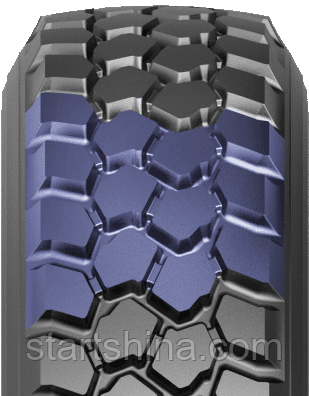 ПризначенняВантажніПосадковий діаметр шини20"Індекс навантаження шини135/132Гарантійний термін12 місІндекс швидкостіKСтанНовийРозміри12.00Рік виробництваНе раніше 2023 рокуВісьведучаСезонВсесезонніПриміткаДо кожної шини має додаватись  камера і обідна стрічкаОрієнтовний вигляд протектора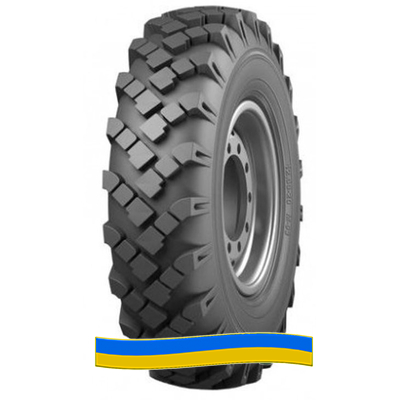 ПризначенняЛегковіПосадковий діаметр шини16"Індекс навантаження шини103Гарантійний термін12 місІндекс швидкостіQСтанНовийРозміри225/75Рік виробництваНе раніше 2023 рокуВісьведучаСезонЗимовіОрієнтовний вигляд протектора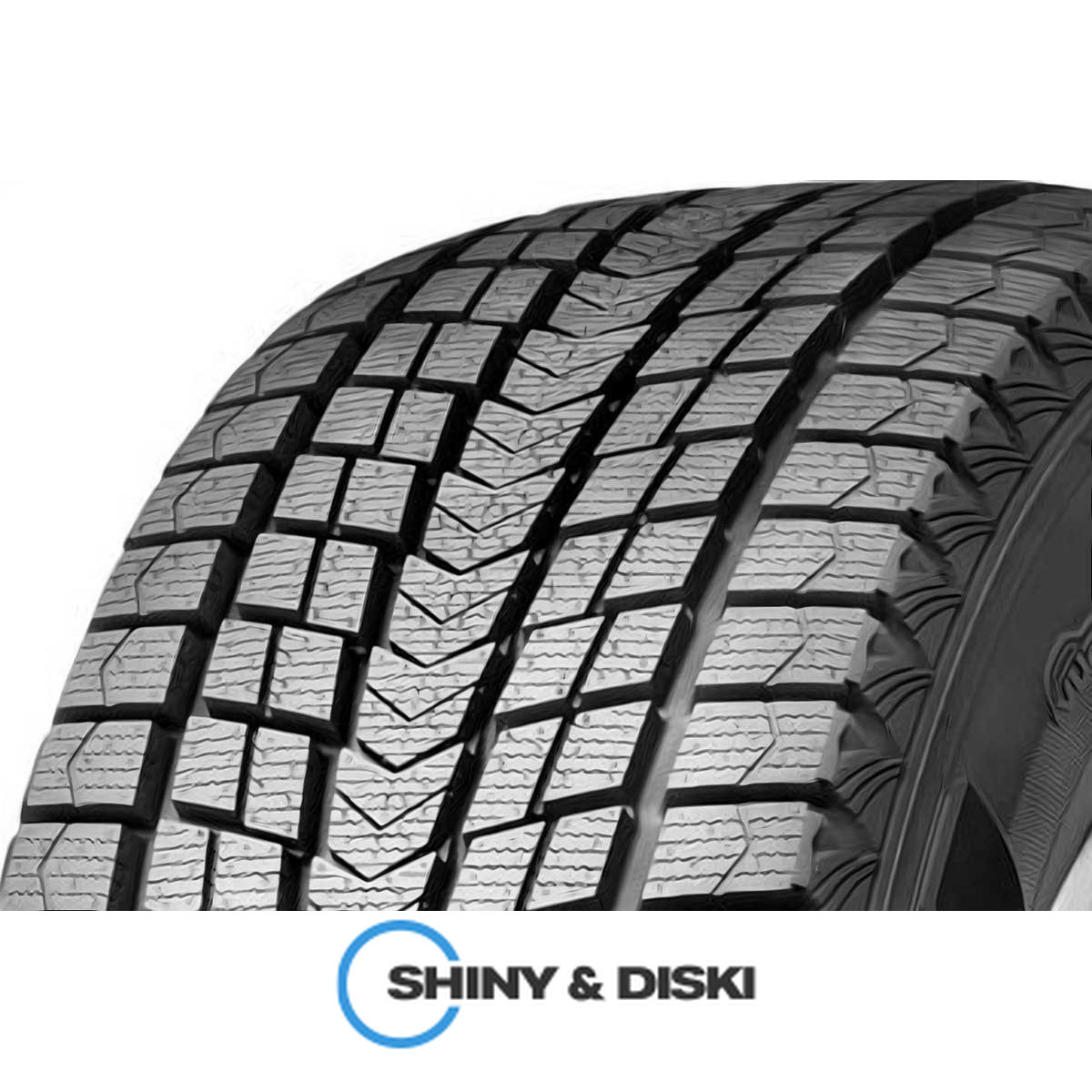 Замовник не вимагає від учасника процедури закупівлі під час подання тендерної пропозиції велектронній системі закупівель будь-яких документів, що підтверджують відсутність підстав, визначених у пункті 47 Особливостей (крім абзацу чотирнадцятого цього пункту), крім самостійного декларування відсутності таких підстав учасником процедури закупівлі відповідно до абзацу шістнадцятого пункту 47 Особливостей.Учасник процедури закупівлі підтверджує відсутність підстав, зазначених в пункті 47 Особливостей(крім абзацу чотирнадцятого цього пункту), шляхом самостійного декларування відсутності таких підстав в електронній системі закупівель під час подання тендерної пропозиції.Учасник  повинен надати довідку у довільній формі щодо відсутності підстави для відмови учасникупроцедури закупівлі в участі у відкритих торгах, встановленої в абзаці 14 пункту 47 Особливостей. Учасник процедури закупівлі, що перебуває в обставинах, зазначених у цьому абзаці, може надати підтвердження вжиття заходів для доведення своєї надійності, незважаючи на наявність відповідної підстави для відмови в участі у відкритих торгах. Для цього учасник (суб’єкт господарювання) повинен довести, що він сплатив або зобов’язався сплатити відповідні зобов’язання та відшкодування завданих збитків. Якщо замовник вважає таке підтвердження достатнім, учаснику процедури закупівлі не може бути відмовлено в участі в процедурі закупівлі.№Назва документуСтатут зі змінами та доповненнями (у разі наявності зареєстрованих змін) або інший установчий документ (для юридичних осіб)Документ щодо повноважень службової (посадової) особи або представника учасника процедури закупівлі, які будуть підписувати тендерну пропозицію та/або договір, укладений за результатами торгів (протокол засновників/рішення власника (або виписка з протоколу/рішення) та наказ про призначення; для осіб, що уповноважені представляти інтереси учасника під час проведення процедури закупівлі, та які не входять до кола осіб, які представляють інтереси учасника без довіреності – довіреність, оформлена у відповідності до вимог чинного законодавства, із зазначенням повноважень повіреного, разом з документами, що у відповідності до цього пункту підтверджують повноваження посадової (службової) особи учасника, що підписала від імені учасника вказану довіреністьСвідоцтво про реєстрацію платника податку на додану вартість (чи Витяг з реєстру платників податку на додану вартість) або Свідоцтво платника єдиного податку (чи Витяг з реєстру платника єдиного податку)№з/пВимоги згідно п. 47 ОсобливостейПереможець торгів на виконання вимоги згідно п. 47 Особливостей (підтвердження відсутності підстав) повинен надати таку інформацію:1Керівника учасника процедури закупівлі, фізичну особу, яка є учасником процедури закупівлі, було притягнуто згідно із законом до відповідальності за вчинення корупційного правопорушення або правопорушення, пов’язаного з корупцією.(підпункт 3 пункт 47 Особливостей)Інформаційна довідка з Єдиного державного реєстру осіб, які вчинили корупційні або пов’язані з корупцією правопорушення, згідно з якою не буде знайдено інформації про корупційні або пов’язані з корупцією правопорушення керівника учасника процедури закупівлі. Довідка надається в період відсутності функціональної можливості перевірки інформації на вебресурсі Єдиного державного реєстру осіб, які вчинили корупційні або пов’язані з корупцією правопорушення, яка не стосується запитувача.2Керівник учасника процедури закупівлі був засуджений за кримінальне правопорушення, вчинене з корисливих мотивів (зокрема, пов’язане з хабарництвом, шахрайством та відмиванням коштів), судимість з якого не знято або не погашено в установленому законом порядку.(підпункт 6 пункт 47 Особливостей)Повний витяг з інформаційно-аналітичної системи «Облік відомостей про притягнення особи до кримінальної відповідальності та наявності судимості» сформований у паперовій або електронній формі, що містить інформацію про відсутність судимості або обмежень, передбачених кримінальним процесуальним законодавством України щодо керівника* учасника процедури закупівлі, яка підписала тендерну пропозицію.Документ повинен бути не більше тридцятиденної давнини від дати подання документа.4Керівника учасника процедури закупівлі, фізичну особу, яка є учасником процедури закупівлі, було притягнуто згідно із законом до відповідальності за вчинення правопорушення, пов’язаного з використанням дитячої праці чи будь-якими формами торгівлі людьми.(підпункт 12 пункт 47 Особливостей)Повний витяг з інформаційно-аналітичної системи «Облік відомостей про притягнення особи до кримінальної відповідальності та наявності судимості» сформований у паперовій або електронній формі, що містить інформацію про відсутність судимості або обмежень, передбачених кримінальним процесуальним законодавством України щодо керівника* учасника процедури закупівлі, яка підписала тендерну пропозицію.Документ повинен бути не більше тридцятиденної давнини від дати подання документа.5Учасник процедури закупівлі не виконав свої зобов’язання за раніше укладеним договором  про закупівлю з цим самим замовником, що призвело до його дострокового розірвання, і  уло застосовано санкції у вигляді штрафів та/або відшкодування збитків — протягом трьох років з дати дострокового розірвання такого договору. Учасник процедури закупівлі, що перебуває в обставинах, зазначених у цьому абзаці, може надати підтвердження вжиття заходів для доведення своєї надійності, незважаючи на наявність відповідної підстави для відмови в участі у відкритих торгах.(абзац 14 пункт 47 Особливостей)Довідка в довільній формі, яка містить інформацію про те, що між переможцем та замовником раніше не було укладено договорів, або про те, що переможець процедури закупівлі виконав свої зобов’язання за раніше укладеним із замовником договором про закупівлю, відповідно, підстав, що призвели б до його дострокового розірвання і до застосування санкції у вигляді штрафів та/або  відшкодування збитків, не було, або довідка з інформацією про те, що він надав підтвердження вжиття заходів для доведення своєї надійності, незважаючи на наявність відповідної підстави для відмови в участі у відкритих торгах (для цього переможець (суб’єкт господарювання) повинен довести, до він сплатив або зобов’язався сплатити відповідні зобов’язання та відшкодування завданих збитків.№з/пВимоги згідно пункту 47 ОсобливостейПереможець торгів на виконання вимоги згідно пункту 47 Особливостей (підтвердження відсутності підстав) повинен надати таку інформацію:1Керівника учасника процедури закупівлі, фізичну особу, яка є учасником процедури закупівлі, було притягнуто згідно із законом до відповідальності за вчинення корупційного правопорушення або правопорушення, пов’язаного з корупцією.(підпункт 3 пункт 47 Особливостей)Інформаційна довідка з Єдиного державного реєстру осіб, які вчинили корупційні або пов’язані з корупцією правопорушення, згідно з якою не буде знайдено інформації про корупційні або пов’язані з корупцією правопорушення керівника учасника процедури закупівлі. Довідка надається в період відсутності функціональної можливості перевірки інформації на вебресурсі Єдиного державного реєстру осіб, які вчинили корупційні або пов’язані з корупцією правопорушення, яка не стосується запитувача.Як документальне підтвердження відсутності підстав для відмови в участі за корупційні правопорушення замовник буде приймати/переглядати довідку, що сформована системою автоматично завдяки інтеграції між Прозорро та Реєстром осіб, що вчинили корупційні та пов’язані з корупцією правопорушення.2Фізична особа, яка є учасником процедури закупівлі, була засуджена за кримінальне правопорушення, вчинене з корисливих мотивів (зокрема, пов’язане з хабарництвом та відмиванням коштів), судимість з якої не знято або не погашено в установленому законом порядку.(підпункт 5 пункт 47 Особливостей)Повний витяг з інформаційно-аналітичної системи «Облік відомостей про притягнення особи до кримінальної відповідальності та наявності судимості» сформований у паперовій або електронній формі, що містить інформацію про відсутність судимості або обмежень, передбачених кримінальним процесуальним законодавством України щодо фізичної особи, яка є учасником процедури закупівлі. Документ повинен бути не більше тридцятиденної давнини від дати подання документа.4Керівника учасника процедури закупівлі,фізичну особу, яка є учасником процедуризакупівлі, було притягнуто згідно із законом довідповідальності за вчинення правопорушення,пов’язаного з використанням дитячої праці чибудь-якими формами торгівлі людьми.(підпункт 12 пункт 47 Особливостей)Повний витяг з інформаційно-аналітичної системи «Облік відомостей про притягнення особи до кримінальної відповідальності та наявності судимості» сформований у паперовій або електронній формі, що містить інформацію про відсутність судимості або обмежень, передбачених кримінальним процесуальним законодавством України щодо фізичної особи, яка є учасником процедури закупівлі. Документ повинен бути не більше тридцятиденної давнини від дати подання документа.5Учасник процедури закупівлі не виконав своїзобов’язання за раніше укладеним договоромпро закупівлю з цим самим замовником, щопризвело до його дострокового розірвання, ібуло застосовано санкції у вигляді штрафівта/або відшкодування збитків — протягом трьохроків з дати дострокового розірвання такогодоговору. Учасник процедури закупівлі, щоперебуває в обставинах, зазначених у цьомуабзаці, може надати підтвердження вжиттязаходів для доведення своєї надійності,незважаючи на наявність відповідної підставидля відмови в участі у відкритих торгах.(абзац 14 пункт 47 Особливостей)Довідка в довільній формі, яка містить інформацію про те, що між переможцем та замовником раніше не було укладено договорів, або про те, що переможець процедури закупівлі виконав свої зобов’язання за раніше укладеним із замовником договором про закупівлю, відповідно, підстав, що призвели б до його дострокового розірвання і до застосування санкції у вигляді штрафів та/або відшкодування збитків, не було, або довідка з інформацією про те, що він надав підтвердження вжиття заходів для доведення своєї надійності, незважаючи на наявність відповідної підстави для відмови в участі у відкритих торгах (для цього переможець (суб’єкт господарювання) повинен довести, що він сплатив або зобов’язався сплатити відповідні зобов’язання та відшкодування завданих збитків.ПОКУПЕЦЬПОСТАЧАЛЬНИК5 державний пожежно-рятувальний загін Головного управління ДСНС Україниу Рівненській області34500, м. Сарни, вул.Європейська,41тел.0960135639р/р6782017203431000020000087516
у Держказначейська служба України, м. Київ МФО 820172Код ЄДРПОУ 38791081Начальник___________________ Олександр ШАХНО М.П.№ п/пНайменування товару Од. вим.КількістьВартість за од. виміру без ПДВ, грн.Загальна вартість без ПДВ, грн.Строк постачання№ п/пНайменування товару Од. вим.КількістьВартість за од. виміру без ПДВ, грн.Загальна вартість без ПДВ, грн.Строк постачання1ПДВ : ПДВ : ПДВ : ПДВ : ПДВ : Усього з ПДВ  : Усього з ПДВ  : Усього з ПДВ  : Усього з ПДВ  : Усього з ПДВ  : ПОКУПЕЦЬПОСТАЧАЛЬНИК5 ДПРЗ Головного управління ДСНС України у Рівненській  областіНачальник                                    Олександр ШАХНОм.п.